ВОВЕДПредизвиците на училиштата и учењето во 21 век мора да водат сметка за потребата на поединецот за академски развој и да им дадат можност на овие поединци да функционираат добро во општеството врз основа на барањата што ги поставува општеството, исто така обезбедувајќи му на поединецот етичка платформа со цел да придонесе за одржлив развој кој ја штити основата на општеството; природата и природната средина. Општина Битола верува дека овој сеопфатен начин на размислување - каде што образованието е надградба за целото учење - ја обезбедува оваа комбинација но истовремено се трудиме да задржиме потрадиционален поглед на учењето кој на сите деца ќе им обезбеди добар развој, академско знаење и добри вештини, во исто време кога можеме да им дадеме посеопфатен поглед на општеството и светот што ги опкружува. Ова го засноваме на модел кој има цели кои се залагаат да ги научиме нашите ученици да се разбираат и да се грижат за себе, да се разберат и да се грижат едни за други, за својата заедница, природата и планетата како и да бидат во можност во иднина да носат добри, одржливи одлуки за иднината на едно демократско општество.Улогата на општините во образовниот систем е обезбедување и одржување на образовната инфраструктура која се состои од училишни згради и опрема, транспорт, наставни средства, како и управување со образовните фондови и образовниот кадар.Општина Битола при донесувањето Програма за образование внесува веќе применети практики и искуства од други градови но и од сопственото минато искуство. Програмата за образование за 2024 година на Општина Битола дефинира повеќе приоритетни активности од областа на образование, кои имаат за цел да придонесат за унапредување на целокупното образование за добробит на граѓаните на Општина Битола.   Појдовна основа за оваа програма е Законот за основно образование и Законот за средно образование иингеренциите кои произлегуваат од нив, односно во делот на создадените обврски кон општините да организираат и обезбедат соодветни образовни услови.Целите на програмата се јасно определени и од родов аспект, со вклучени согледувања од направените проценки на потребите и приоритетите на различните целни групи, клучително специфичните потреби на жените и мажите, односно девојчињата и момчињата. ЗАКОНСКИ РАМКИ СПОРЕД КОИ СЕ ПОДГОТВУВА САМАТА ПРОГРАМАОпштината во остварувањето на својата надлежност од областа на образованието работи согласно важечката законска регулатива и подзаконските акти донесени од државата и локалната самоуправа, односно програмата за образование на Општина Битола за 2023 година произлегува почитувајќи ги: Законот за основно образование („Службен весник на Република Северна Македонија“ бр.161/19 и 229/20)Законот за средно образование („Службен весник на Република Македонија“ бр. 44/1995, 24/1996, 34/1996, 35/1997, 82/1999, 29/2002, 40/2003, 42/2003, 67/2004, 55/2005, 113/2005, 35/2006, 30/2007, 49/2007, 81/2008, 92/2008, 33/2010, 116/2010, 156/2010, 18/2011, 42/2011, 51/2011, 6/2012, 100/2012, 24/2013, 41/2014, 116/2014, 135/2014, 10/2015, 98/2015, 145/2015 и 30/2016)Статут на Општина  Битола (,,Службен гласник на  Општина Битола- бр. 10/05)други закони и подзаконски акти кои се однесуваат на социјалната, детската и здравствената заштита  во Република  Северна Македонија.   ЦЕЛИ НА ПРОГРАМАТА Главна цел на Програмата за образование е да го стимулира напредокот во образовниот процес и да ги мотивира учениците да постигнуваат високи резултати во образованието, подобрување на квалитетот во образованието како и условите за работа. Покрај тоа цел на програмата на Општината Битола од областа на образование е подобрување на квалитетот на образованието и условите за работа во училиштата, креирање и спроведување на образовни политики согласно локалните потреби за развој на образовниот процес. Општината Битола го штити правото на децата за еднаков пристап до квалитетно образование и гради еднакви услови за одвивање на наставниот процес, се стреми да креира oтворена, иновативна и модерна средина за учење по мерка на детето во соработка со наставниците, родителите и учениците. Програмата се темели на начелата за еднаквост, недискриминација и почитување на човековите права и истата директно придонесува кон имплемантација на обврските кои произлегуваат од меѓународните, националните и локалните документи во овие области.Специфични цели на програмата на Општината Битола од областа на образование се:Обезбедување активен однос на Советот на Општина Битола кон задоволување на потребите и интересите на граѓаните од областа на образованието, Изнаоѓање форми за ефикасно и економично одвивање на образовниот процес, Планирање на развојот на образованието, Подобрување на условите за обавување на образовниот процес, Стимулирање на учениците и ученичките за унапредување на нивните знаења Обезбедување на еднакви образовни можности за образование за сите деца,Одржување на континуитетот на образовниот процес и заштита и намалување на ризикот од ширење на коронавирусот во сите училишта во услови на светска пандемија Практична примена на стекнатите знаења,Унапредување на наставниот процес, воннаставните и слободните активности во основни училишта и квалитетна реализацијата на наставниот план и програма,Мотивирање на учениците и ученичките за постигнување на високи резултати во областите за кои покажуваат интерес,Развивање и следење на талентот и надареноста кај учениците и поттикнување на нивната креативност,Негување на културата и традицијата кај децата,Развивање на свеста кај децата за толеранција и соживот и мултикултуралност, родова еднаквост, екологија, безбедност во сообраќајот, и сл,Интегрирање и поддршка за децата со посебни образовни потреби, ученици во основните училишта во Општина Битола во редовниот образовен процес,Финансиско олеснување на родителите на учениците од основните училишта,Обезбедување квалитет и професионален развој на наставницитеРазмена на искуства и добри практики со други општини во делот наобразованието. ФИНАНСИРАЊЕАктивностите од областа на образованието утврдени со оваа Програма ќе се финансираат од средства од Буџетот на Општина Битола предвидени за 2024 година одредени за таа цел, како и преку други форми и активности за обезбедување финансиска поддршка за нивно реализирање од Министерство за образование и наука, сопствени приходи на училиштата и од донации. При реализирање на Програмата, Советот на Општина Битола ќе ги поддржи институциите и здруженијата на граѓани кои ќе реализираат проекти од областа на образованието финансирани од други инвеститори-заентересирани партнери, фондации, бизнис сектор и др.  АКТИВНОСТИ ЗА РЕАЛИЗАЦИЈА НА ПРОГРАМА ЗА ОБРАЗОВАНИЕ НА ОПШТИНА БИТОЛА 2024 ГОДИНААктивностите на Општина Битола во областа образованието во 2024 година ќе бидат насочени кон поттикнување, поддржување и помагање за остварување на целите на оваа програма и тоа кон создавање услови за поефикасно и поекономично одвивање на образовниот процес со реализирање на втората фаза од процесот на децентрализација на образованието.Оваа Програма и активностите во неа ќе се дополнуваат согласно потребите кои ќе произлезат во тековната 2024 година, но активностите кои што се предвидени во неа се одделени во  две основни ставки, како што следува:програмата Н1 – основно образование,  програмата Н2 – средно образование.Програмата овозможува буџетско следење, транспарентност и ефикасност на обезбедените средства за спроведување на родовото буџетирање. ЗАВРШНИ ОДРЕДБИГрадоначалникот на Општина Битола го следи реализирањето на оваа Програма, покренува иницијативи, дава мислења и поднесува предлози во врска со остварувањето на нејзините цели и активности, но исто така за спроведување на оваа програма се грижат и Комисијата за јавни дејности и Одделението за јавни дејности при Секторот за економски развој, јавни дејности и информатичка технологија на Општина Битола.  Оваа Програма влегува во сила веднаш по изгласување од Советот на Општина Битола, а ќе се применува до крајот на годината, односно до донесување на Програмата за 2025 година.  ПЛАНИРАНИ РАСХОДИ ЗА РЕАЛИЗАЦИЈА на Програмата за образование во Општина Битола за 2024 годинаЗа програмата Н1 – основно образование, според потребите кои училиштата ги имаат доставено до Општина Битола за 2024 година се вкупно 733.534.110,00 денари, од кои  590.531.840,00 денари за плати и надоместоци ( во нацрт-буџетот се испланирани 570.066.000,00 денари, според блок дотацијата од Министерството за образование и наука), а 143.002.270,00 денари за материјални трошоци. Во однос на платите и надоместоците од блок дотацијата од Министерството за образование и наука за 2024 година, испланирани се 570.066.000,00 денари, што значи дека недостасувааат 20.465.840,00 денари, од кои 10.611.469,00 се за исплата на Надомест за годишен одмор истите ќе се надоместат со ребаланс на буџет во тековната година.Моментално во нацрт-буџетот на Општина Битола за 2024 година, испланирани се 39.500.000 денари за материјални трошоци, но од погоре наведеното може да се види дека потребите на основните училишта се многу поголеми и истите ќе се надоместат со ребаланс на буџет.За програмата Н1 – основно образование како расходи од самофинансирачки активности  испланирани се вкупно 10.588.800,00             денари.На сметката донации за програма Н1 – основно образование испланирани се вкупно 7.171.066,00 денари.За програмата Н2 – средно образование од Министерство за образование и наука како блок дотација се издвоени вкупно 341.000.000,00 денари. Потребите на средните училишта за 2024 година вкупно се 404.000.679,00 денари, за плати и надоместоци се 282.905.179,00 денари, а за материјални трошоци 121.955.000,00 денари, што значи дека од дотацијата недостигаат 63.000.679,00 денари. Надомест за годишен одмор и класа 48 во нацрт- буџетот  не се планирани поради ограничениот износ на дотацијата, вкупниот износ за регрес изнесува 5.538.578,00, за капитални расходи според реалните потреби на училиштата потребни се 48.102.500,00 кои исто така не се планирани поради ограничениот износ на дотацијата, дел од средствата ќе бидат надоместени со пренесениот вишок, додека останатиот дел ќе се надоместат со ребаланс на буџет.За програмата Н2 – средно образование како расходи од самофинансирачки активности испланирани се вкупно 16.699.400,00       денари, .На сметката донации за програма Н2 – средно образование испланирани се вкупно 2.573.000,00 денари.АктивностОдговорниОпис на активностЦелВремеФинансиски Ресурси (сума изразена во МКД)Индикатори1Еднократна парична помош за првоооделенци Општина БитолаЕднократна парична помош е во износ од 3.000,00 денари нето износ по дете, на семејства кои запишале дете во прво одделение во Општинските основни училиштаНамалување на финансискиот товар на родителите кои имаат првоооделенци20243.500.000,00 денБрој на лица кои добиле еднократна парична помош2Поддршка на талентирани деца ученициОпштина БитолаПоддршка на талентирани деца ученици врз основа на успех – просек и натпревариПризнавање на нивните напори2024300.000,00 денБрој на лица кои добиле еднократна парична помош3Паралелки и образовни програми за Ромите кои се вратиле од странствоМинистерство за образованиеБиро за развој на образованиеОпштина БитолаДа се ​​создаде можност за одделни паралелки и скратени образовни програми за Ромите кои се вратиле од странствоЗголемен број на повратници кои ќе го продолжат своето образование и ќе го завршат основното образование2024МО, БРОБрој на деца Роми кои биле вклучени во понатамошно образование и во кое одделение продолжиле 4Обуки за наставници-Мин. образование-Мин за труд и социјална политика- Биро за развој на образование- донаториОбуки за наставници во основните и средните училишта и негователи во градинките за недискриминација и говор на омраза-Намалена дискриминација и говор на омраза-Запознавање со ромската култура, историја и обичаи -сентизитивни наставници и негователи кон ромските ученици2024МО, МТСПБрој на  вклучени наставници, негователи5Курсеви за функционално неписмени возрасни РомиМинистерство за образованиеЦентар за Стручно образованиеАгенција за вработувањеЦентар за доживотно учењеЕразмус проекти и донаториДа се ​​проверат и понудат курсеви за функционално неписмени возрасни РомиДа се намали процентот на функционални неписмени роми-Да се понудат верификувани програми за образование на возрасни2024донацииБрој на Роми кои се описмениле 6Проект РОМАКТЕД (Реконструкција на хол ( аула ) на ОУ Ѓорги Сугарев)Општина БитолаПроект ромактед и донаториРеконструкција на хол ( аула ) на ОУ Ѓорги СугаревПоддобрување на условите за работа во училиштето2024Грант307.500,00Буџетска сметка200.000,00Реконструиран хол ( аула )7Туторска наставаОпштина и локални основни училиштаБуџет на ОпштинатаЛиста на идентификувани ученици со слаб успехРавиена туторска програмаБрој на реализирани туторски часови Спроведување на туторска настава за најслабите ученици Роми кои се вклучени во 3, 4 и 5 одделение во основно образование, кои покажуваат низок образовен успех 2024200.000,00 Број на вклучени деца во туторската настава од кои 50% да бидат девојчињаангажирани 7 тутори за спроведување на туторската наставаБрој на реализирани туторски часовиНајмалку 65% од учениците го зголемиле нивниот успех11.Поддршка за основно образованиеОпштина БитолаМОНПлати и надоместоци  за вработените, тековни режиски трошоци, одржување, други договорни услугиСоздавање на услови за нормално функционирање на основните училишта2024Н1 – 733.534.110 денариБрој на вработени наставници,Број на зафати за одржување12.Поддршка за средно образованиеОпштина БитолаМОНПлати и надоместоци  за вработените, тековни режиски трошоци, одржување, други договорни услугиСоздавање на услови за нормално функционирање на средните училишта2024Н2 –404.000.679 денариБрој на вработени наставници,Број на зафати за одржување13.Реконструкција на основни и средни училиштаОпштина БитолаРеконструкција на фасади, кровови, промена на дограма , санитарни јазли, подови ....Подобрување на условите за функционирање на училиштата2024Програма за уредување на градежно земјиштеМОНДонаториБрој на реконструирани училиштаВКУПНОВКУПНОВКУПНОВКУПНОВКУПНОВКУПНО1.142.042.2891.142.042.289Поддршка за основно образованиеПоддршка за основно образованиеПоддршка за основно образованиеПоддршка за основно образованиеПоддршка за основно образованиеПоддршка за основно образованиер.бр.ПрограмаСтавкаОписБуџет   Дотации1Н1401130Основни плати379.635.9842Н1401310Персонален данок на доход од плата  31.288.0323Н1401320Персонален данок на доход од надоместоци04Н1402110Основни придонеси за ПИО106.853.6885Н1402210Основни придонеси за здравство42.627.5886Н1402220Основен придонес за професионално заболување 2.840.9047Н1402310Основни придонеси до Агенцијата за вработување 6.819.8048Н1404110Надомест за годишен одмор09Н1421110Електрична енергија4.500.00010Н1421120Водовод и канализација100.00011Н1421130Ѓубретарина100.00012Н1421190Други комунални такси и услуги40.00013Н1421220Дрва3.000.00014Н1421240Течни горива17.000.00015Н1421310Пошта30.00016Н1421390Други трошоци за комуникација300.00017Н1421440Транспорт на луѓе200.00018Н1423110Канцелариски материјали298.00019Н1423120Списанија, весници и др. изданија за користење од страна на вработените020Н1423710Средства за одржување на хигиена282.00021Н1423720Материјали за разни поправки310.00022Н1423810Ситен инвентар70.00023Н1424210Одржување на згради500.00024Н1424230Дезинфекција, дезинсекција и дератизација172.20025Н1424420Поправки и одржување на софтверска и хардверска опрема026Н1424440Поправки и одржување на друга опрема363.00027Н1425250Осигурување на недвижнини и права240.00028Н1425490Други здравствени услуги350.00029Н1425760Превозни услуги во образованието               10.000.00030Н1425990 Други договорни услуги031Н1426310Семинари и конференции032Н1426410Објавување на огласи0 33Н1426990Други оперативни расходи224.12034Н1464990Други трансфери1.420.68035НА482930Реконструкција на други објекти0Вкупно:               39.500.000570.066.000Поддршка за средно образованиеПоддршка за средно образованиеПоддршка за средно образованиеПоддршка за средно образованиеПоддршка за средно образованиеПоддршка за средно образованиер.бр.ПрограмаСтавкаОписБуџет   Дотации1Н2401130Основни плати183.441.1772Н2401310Персонален данок на доход од плата16.262.6543Н2401320Персонален данок од надоместоци553.8344Н2402110Основни придонеси за ПИО52.144.9885Н2402210Основни придонеси за здравство20.802.6016Н2402220Основен придонес за професионално заболување1.386.8237Н2402310Основни придонеси до Агенцијата за вработување3.328.3588Н2404110Надомест за годишен одмор4.984.7449Н2421110Електрична енергија7.780.00010Н2421120Водовод и канализација2.110.00011Н2421130Ѓубретарина1.320.00012Н2421190Други комунални такси и услуги91.00013Н2421220Дрва60.00014Н2421240Течни горива15.600.00015Н2421310Пошта70.00016Н2421390Други трошоци за комуникација187.00017Н2421440Транспорт на луѓе590.00018Н2423110Канцелариски материјали450.00019Н2423120Списанија, весници и др. изданија за користење од страна на вработените108.00020Н2423610Наставно-образовни помагала340.00021Н2423710Средства за одржување на хигиена605.00022Н2423720Материјали за разни поправки430.00023Н2423810Ситен инвентар350.00024Н2424210Одржување на згради1.200.00025Н2424230Дезинфекција, дезинсекција и дератизација215.00026Н2424420Поправки и одржување на софтверска и хардверска опрема310.00027Н2424440Поправки и одржување на друга опрема185.00028Н2425250Осигурување на недвижности и права687.00029Н2425490Други здравствени услуги730.00030Н2425760Превозни услуги во образованието36.100.00031Н2425990Други договорни услуги62.90032Н2426310Семинари и конференции340.00033Н2426410Објавување на огласи350.00034Н2426990Други оперативни расходи467.10035Н2464990Други трансфери2.255.00036Н2480140Купување на информатичка и видео опрема2.180.00037Н2480190Купување на друга опрема1.900.00038Н2482930Реконструкција на други објекти41.602.50039Н2483120Купување на училишен мебел1.790.00040Н2483190Купување на друг мебел630.000Вкупно:404.000.679Реден бројШифраДонаторски сметкиИзносПрограма 1Приходи од ЕУ742 114Реконструкција хол ОУ Ѓорги Сугарев307.500,00482 930 Реконструкција на други објекти307.500.00НАВКУПНО307.500,00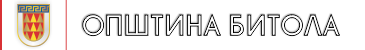 